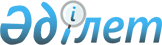 Облыстық мәслихаттың 2016 жылғы 12 желтоқсандағы № 72 "2017-2019 жылдарға арналған облыстық бюджет туралы" шешіміне өзгерістер енгізу туралы
					
			Мерзімі біткен
			
			
		
					Ақтөбе облыстық мәслихатының 2017 жылғы 6 қыркүйектегі № 208 шешімі. Ақтөбе облысының Әділет департаментінде 2017 жылғы 11 қыркүйекте № 5644 болып тіркелді. 2018 жылдың 1 қаңтарына дейін қолданыста болды
      Қазақстан Республикасының 2008 жылғы 4 желтоқсандағы Бюджеттік кодексінің 8-бабының 2-тармағына, 106-бабының 4-тармағына, Қазақстан Республикасының 2001 жылғы 23 қаңтардағы "Қазақстан Республикасындағы жергілікті мемлекеттік басқару және өзін-өзі басқару туралы" Заңының 6-бабына сәйкес Ақтөбе облыстық мәслихаты ШЕШІМ ҚАБЫЛДАДЫ:
      1. Облыстық мәслихаттың 2016 жылғы 12 желтоқсандағы № 72 "2017-2019 жылдарға арналған облыстық бюджет туралы" (Нормативтік құқықтық актілерді мемлекеттік тіркеу тізілімінде № 5191 тіркелген, 2017 жылғы 10, 11 қаңтарда "Ақтөбе" және "Актюбинский вестник" газеттерінде жарияланған) шешіміне мынадай өзгерістер енгізілсін:
      1) 1-тармақта:
      3) тармақшада:
      таза бюджеттік кредит беру - 
      "7 021 755" деген сандар "20 021 755" деген сандармен ауыстырылсын, оның ішінде:
      бюджеттік кредиттер - 
      "7 977 903" деген сандар "20 977 903" деген сандармен ауыстырылсын;
      5) тармақшада:
      бюджет тапшылығы - 
      "- 6 166 077,3" деген сандар "-19 166 077,3" деген сандармен ауыстырылсын;
      6) тармақшада:
      бюджет тапшылығын қаржыландыру - 
      "6 166 077,3" деген сандар "19 166 077,3" деген сандармен ауыстырылсын;
      2) көрсетілген шешімдегі 1 және 2-қосымшалары осы шешімдегі 1 және 2-қосымшаларға сәйкес редакцияда жазылсын.
      2. Осы шешім 2017 жылғы 1 қаңтардан бастап қолданысқа енгізіледі. 2017 жылға арналған облыстық бюджет 2018 жылға арналған облыстық бюджет
					© 2012. Қазақстан Республикасы Әділет министрлігінің «Қазақстан Республикасының Заңнама және құқықтық ақпарат институты» ШЖҚ РМК
				
      Облыстық мәслихаттың сессия төрағасы 

Г. ЕРҒАЗИНА

      Облыстық мәслихаттың хатшысы 

С. ҚАЛДЫҒҰЛОВА
Облыстық мәслихаттың 2017 жылғы 6 қыркүйектегі № 208 шешіміне 1 – ҚосымшаОблыстық мәслихаттың 2016 жылғы 12 желтоқсандағы № 72 шешіміне 1 - Қосымша
Санаты
Санаты
Санаты
Санаты
Сомасы 
(мың теңге)
Сыныбы
Сыныбы
Сыныбы
Сомасы 
(мың теңге)
Ішкі сыныбы
Ішкі сыныбы
Сомасы 
(мың теңге)
АТАУЫ
Сомасы 
(мың теңге)
1
2
3
4
5
I. Кірістер
144 585 419,2
1
Салықтық түсiмдер
35 729 122
01
Табыс салығы
14 023 458
2
Жеке табыс салығы
14 023 458
03
Әлеуметтік салық
12 548 087
1
Әлеуметтік салық
12 548 087
05
Тауарларға, жұмыстарға және қызметтерге салынатын iшкi салықтар
9 157 577
3
Табиғи және басқа да ресурстарды пайдаланғаны үшiн түсетiн түсiмдер
9 157 577
2
Салықтық емес түсiмдер
4 432 814
01
Мемлекеттік меншiктен түсетiн кірістер
24 287
5
Мемлекет меншігіндегі мүлікті жалға беруден түсетін кірістер
16 000
7
Мемлекеттік бюджеттен берілген кредиттер бойынша сыйақылар
8 287
04
Мемлекеттік бюджеттен қаржыландырылатын, сондай-ақ Қазақстан Республикасы Ұлттық Банкінің бюджетінен (шығыстар сметасынан) қамтылатын және қаржыландырылатын мемлекеттік мекемелер салатын айыппұлдар, өсімпұлдар, санкциялар, өндіріп алулар 
1 101 000
1
Мұнай секторы ұйымдарынан түсетін түсімдерді қоспағанда, мемлекеттік бюджеттен қаржыландырылатын, сондай-ақ Қазақстан Республикасы Ұлттық Банкінің бюджетінен (шығыстар сметасынан) қамтылатын және қаржыландырылатын мемлекеттік мекемелер салатын айыппұлдар, өсімпұлдар, санкциялар, өндіріп алулар
1 101 000
06
Басқа да салықтық емес түсімдер
3 307 527
1
Басқа да салықтық емес түсімдер
3 307 527
4
Трансферттердің түсімдері
104 423 483,2
01
Төмен тұрған мемлекеттiк басқару органдарынан трансферттер
5 390 061,2
2
Аудандық (қалалық) бюджеттерден трансферттер
5 390 061,2
02
Мемлекеттік басқарудың жоғары тұрған органдарынан түсетін трансферттер
99 033 422
1
Республикалық бюджеттен түсетін трансферттер
99 033 422
Функционалдық топ
Функционалдық топ
Функционалдық топ
Функционалдық топ
Функционалдық топ
Сомасы 
(мың теңге)
Кіші функция
Кіші функция
Кіші функция
Кіші функция
Сомасы 
(мың теңге)
Бюджеттік бағдарламалардың әкімшісі
Бюджеттік бағдарламалардың әкімшісі
Бюджеттік бағдарламалардың әкімшісі
Сомасы 
(мың теңге)
Бағдарлама
Бағдарлама
Сомасы 
(мың теңге)
АТАУЫ
Сомасы 
(мың теңге)
1
2
3
4
5
6
II. Шығындар
143 729 741,5
01
Жалпы сипаттағы мемлекеттiк қызметтер 
1 480 255
1
Мемлекеттiк басқарудың жалпы функцияларын орындайтын өкiлдi, атқарушы және басқа органдар
1 150 758
110
Облыс мәслихатының аппараты
39 337
001
Облыс мәслихатының қызметін қамтамасыз ету жөніндегі қызметтер 
38 772
003
Мемлекеттік органның күрделі шығыстары 
565
120
Облыс әкімінің аппараты
948 287
001
Облыс әкімінің қызметін қамтамасыз ету жөніндегі қызметтер 
765 448
004
Мемлекеттік органның күрделі шығыстары 
5 463
007
Ведомствалық бағыныстағы мемлекеттік мекемелерінің және ұйымдарының күрделі шығыстары
56 035
009
Аудандық маңызы бар қалалардың, ауылдардың, кенттердің, ауылдық округтердің әкімдерін сайлауды қамтамасыз ету және өткізу
14 490
013
Облыс Қазақстан халқы Ассамблеясының қызметін қамтамасыз ету
95 943
113
Жергілікті бюджеттерден берілетін ағымдағы нысаналы трансферттер 
10 908
282
Облыстың тексеру комиссиясы
163 134
001
Облыстың тексеру комиссиясының қызметін қамтамасыз ету жөніндегі қызметтер 
162 414
003
Мемлекеттік органның күрделі шығыстары 
720
2
Қаржылық қызмет
115 462
257
Облыстың қаржы басқармасы
88 167
001
Жергілікті бюджетті атқару және коммуналдық меншікті басқару саласындағы мемлекеттік саясатты іске асыру жөніндегі қызметтер
82 754
009
Жекешелендіру, коммуналдық меншікті басқару, жекешелендіруден кейінгі қызмет және осыған байланысты дауларды реттеу
2 033
013
Мемлекеттік органның күрделі шығыстары 
3 380
718
Облыстың мемлекеттік сатып алу басқармасы
27 295
001
Жергілікті деңгейде мемлекеттік сатып алуды басқару саласындағы мемлекеттік саясатты іске асыру жөніндегі қызметтер
25 395
003
Мемлекеттік органның күрделі шығыстары 
1 900
01
5
Жоспарлау және статистикалық қызмет
118 522
258
Облыстың экономика және бюджеттік жоспарлау басқармасы
118 522
001
Экономикалық саясатты, мемлекеттік жоспарлау жүйесін қалыптастыру мен дамыту саласындағы мемлекеттік саясатты іске асыру жөніндегі қызметтер
96 817
005
Мемлекеттік органның күрделі шығыстары
6 585
061
Бюджеттік инвестициялар және мемлекеттік-жекешелік әріптестік, оның ішінде концессия мәселелері жөніндегі құжаттаманы сараптау және бағалау
15 120
9
Жалпы сипаттағы өзге де мемлекеттiк қызметтер
95 513
269
 Облыстың дін істері басқармасы 
95 513
001
Жергілікті деңгейде дін істер саласындағы мемлекеттік саясатты іске асыру жөніндегі қызметтер
31 441
005
Өңірде діни ахуалды зерделеу және талдау
64 072
02
Қорғаныс
231 386
1
Әскери мұқтаждар
52 869
120
Облыс әкімінің аппараты
52 869
010
Жалпыға бірдей әскери міндетті атқару шеңберіндегі іс-шаралар 
15 675
011
 Аумақтық қорғанысты даярлау және облыс ауқымдағы аумақтық қорғаныс 
37 194
2
Төтенше жағдайлар жөнiндегi жұмыстарды ұйымдастыру 
178 517
120
Облыс әкімінің аппараты
75 087
012
Облыстық ауқымдағы жұмылдыру дайындығы және жұмылдыру 
37 702
014
 Облыстық ауқымдағы төтенше жағдайлардың алдын алу және жою 
37 385
287
Облыстық бюджеттен қаржыландырылатын табиғи және техногендік сипаттағы төтенше жағдайлар, азаматтық қорғаныс саласындағы уәкілетті органдардың аумақтық органы
82 515
002
Аумақтық органның және ведомствалық бағынысты мемлекеттік мекемелерінің күрделі шығыстары
76 316
004
Облыс ауқымдағы төтенше жағдайлардың алдын алу және оларды жою
6 199
288
Облыстың құрылыс, сәулет және қала құрылысы басқармасы
20 915
010
Жұмылдыру дайындығы және төтенше жағдайлар объектілерін дамыту
20 915
03
Қоғамдық тәртіп, қауіпсіздік, құқықтық, сот, қылмыстық-атқару қызметі
7 994 031
1
Құқық қорғау қызметi
7 994 031
252
Облыстық бюджеттен қаржыландырылатын атқарушы ішкі істер органы
7 971 118
001
Облыс аумағында қоғамдық тәртіпті және қауіпсіздікті сақтауды қамтамасыз ету саласындағы мемлекеттік саясатты іске асыру жөніндегі қызметтер 
4 136 710
003
Қоғамдық тәртіпті қорғауға қатысатын азаматтарды көтермелеу 
2 130
005
Ақпараттық жүйелер құру
24 000
03
1
252
006
Мемлекеттік органның күрделі шығыстары
3 558 929
013
Белгілі тұратын жері және құжаттары жоқ адамдарды орналастыру қызметтері
45 541
014
Әкімшілік тәртіппен тұтқындалған адамдарды ұстауды ұйымдастыру
68 756,5
015
Қызметтік жануарларды ұстауды ұйымдастыру
68 003,5
024
Дағдарыстық жағдай қаупі төнген және туындаған кезде іс-қимылдар бойынша оқу-жаттығу жүргізу
10 132
025
Халықаралық маңызы бар іс-шараларды өткізу уақытында қоғамдық тәртіпті сақтауды қамтамасыз ету 
56 916
288
Облыстың құрылыс, сәулет және қала құрылысы басқармасы
22 913
005
Ішкі істер органдарының объектілерін дамыту
22 913
04
Бiлiм беру
35 728 750
1
Мектепке дейiнгi тәрбие және оқыту
261 562
288
Облыстың құрылыс, сәулет және қала құрылысы басқармасы
261 562
011
Мектепке дейiнгi тәрбие және оқыту объектілерін салу және реконструкциялау
261 562
2
Бастауыш, негізгі орта және жалпы орта білім беру
21 248 680
261
Облыстың білім басқармасы
1 678 048
003
Арнайы білім беретін оқу бағдарламалары бойынша жалпы білім беру
968 657
006
Мамандандырылған білім беру ұйымдарында дарынды балаларға жалпы білім беру
596 032
056
Аудандардың (облыстық маңызы бар қалалардың) бюджеттеріне тілдік курстар өтілінен өткен мұғалімдерге үстемақы төлеу үшін және оқу кезеңінде негізгі қызметкерді алмастырғаны үшін мұғалімдерге үстемақы төлеу үшін берілетін ағымдағы нысаналы трансферттер
113 359
285
Облыстың дене шынықтыру және спорт басқармасы
1 925 330
006
Балалар мен жасөспірімдерге спорт бойынша қосымша білім беру
1 672 379
007
Мамандандырылған бiлiм беру ұйымдарында спорттағы дарынды балаларға жалпы бiлiм беру
252 951
288
Облыстың құрылыс, сәулет және қала құрылысы басқармасы
17 645 302
008
Аудандардың (облыстық маңызы бар қалалардың) бюджеттеріне бастауыш, негізгі орта және жалпы орта білім беру объектілерін салуға және реконструкциялауға берілетін нысаналы даму трансферттерi
11 567 771
012
Бастауыш, негізгі орта және жалпы орта білім беру объектілерін салу және реконструкциялау
6 077 531
4
Техникалық және кәсіптік, орта білімнен кейінгі білім беру
5 700 304
253
Облыстың денсаулық сақтау басқармасы
377 527
043
Техникалық және кәсіптік, орта білімнен кейінгі білім беру ұйымдарында мамандар даярлау
377 527
04
4
261
Облыстың білім басқармасы
5 322 777
024
Техникалық және кәсіптік білім беру ұйымдарында мамандар даярлау
5 322 777
5
Мамандарды қайта даярлау және біліктіліктерін арттыру 
367 625
253
Облыстың денсаулық сақтау басқармасы
79 393
003
Кадрлардың біліктілігін арттыру және оларды қайта даярлау
79 393
261
Облыстың білім басқармасы
288 232
052
Нәтижелі жұмыспен қамтуды және жаппай кәсіпкерлікті дамыту бағдарламасы шеңберінде кадрлардың біліктілігін арттыру, даярлау және қайта даярлау
288 232
9
Бiлiм беру саласындағы өзге де қызметтер
8 150 579
261
Облыстың білім басқармасы
8 150 579
001
Жергілікті деңгейде білім беру саласындағы мемлекеттік саясатты іске асыру жөніндегі қызметтер
113 787
004
Облыстық мемлекеттік білім беру мекемелерінде білім беру жүйесін ақпараттандыру
667
005
Облыстық мемлекеттік білім беру мекемелер үшін оқулықтар мен оқу-әдiстемелiк кешендерді сатып алу және жеткізу
28 572
007
Облыстық ауқымда мектеп олимпиадаларын, мектептен тыс іс-шараларды және конкурстар өткізу
294 645
011
 Балалар мен жасөспірімдердің психикалық денсаулығын зерттеу және халыққа психологиялық-медициналық-педагогикалық консультациялық көмек көрсету
305 498
012
Дамуында проблемалары бар балалар мен жасөспірімдерді оңалту және әлеуметтік бейімдеу 
105 410
013
Мемлекеттік органның күрделі шығыстары
3 500
019
Облыстық мемлекеттік білім беру мекемелеріне жұмыстағы жоғары көрсеткіштері үшін гранттар беру
19 567
029
Әдістемелік жұмыс
51 213
067
Ведомствалық бағыныстағы мемлекеттік мекемелерінің және ұйымдарының күрделі шығыстары
377 780
113
Жергілікті бюджеттерден берілетін ағымдағы нысаналы трансферттер 
6 849 940
05
Денсаулық сақтау
19 424 553
1
Кең бейiндi ауруханалар
655 880
253
Облыстың денсаулық сақтау басқармасы
655 880
253
004
Республикалық бюджет қаражаты есебінен көрсетілетін медициналық көмекті қоспағанда, бастапқы медициналық-санитариялық көмек және медициналық ұйымдар мамандарының жіберуі бойынша денсаулық сақтау субъектілерінің стационарлық және стационарды алмастыратын медициналық көмек көрсетуі
655 880
2
Халықтың денсаулығын қорғау
5 679 018
253
Облыстың денсаулық сақтау басқармасы
957 304
005
Жергілікті денсаулық сақтау ұйымдары үшін қанды, оның құрамдауыштары мен препараттарын өндіру
608 198
006
Ана мен баланы қорғау жөніндегі көрсетілетін қызметтер
175 117
253
007
Салауатты өмір салтын насихаттау
173 989
05
2
288
Облыстың құрылыс, сәулет және қала құрылысы басқармасы
4 721 714
038
Денсаулық сақтау объектілерін салу және реконструкциялау
4 721 714
3
Мамандандырылған медициналық көмек
6 408 578
253
Облыстың денсаулық сақтау басқармасы
6 408 578
009
Туберкулез, жұқпалы аурулар, психикалық, оның ішінде психикаға белсенді әсер ететін заттарды қолдануға байланысты күйзелістен және мінез-құлқының бұзылуынан зардап шегетін адамдарға медициналық көмек көрсету
3 498 456
019
Туберкулезбен ауыратын науқастарды туберкулезге қарсы препараттармен қамтамасыз ету
258 739
020
Диабетпен ауыратын науқастарды диабетке қарсы препараттармен қамтамасыз ету
328 326
021
Онкогематологиялық аурулармен ауыратын науқастарды химиялық препараттармен қамтамасыз ету
188 804
022
Созылмалы бүйрек функциясының жетіспеушілігі бар, аутоиммунды, орфандық аурулармен ауыратын, иммунитеті жеткіліксіз науқастарды, сондай-ақ ағзаларды транспланттаудан кейінгі науқастарды дәрілік заттармен қамтамасыз ету
420 604
026
Гемофилиямен ауыратын науқастарды қанды ұйыту факторларымен қамтамасыз ету
220 808
027
Халыққа иммундық профилактика жүргізу үшін вакциналарды және басқа медициналық иммундық биологиялық препараттарды орталықтандырылған сатып алу және сақтау
1 453 019
036
Жіті миокард инфаркті бар науқастарды тромболитикалық препараттармен қамтамасыз ету 
39 822
4
Емханалар
1 735 274
253
Облыстың денсаулық сақтау басқармасы
1 735 274
014
Халықтың жекелеген санаттарын амбулаториялық деңгейде дәрілік заттармен және балаларға арналған және емдік тағамдардың арнаулы өнімдерімен қамтамасыз ету
1 504 536
038
Тегін медициналық көмектің кепілдендірілген көлемі шеңберінде скринингтік зерттеулер жүргізу
230 738
5
Медициналық көмектiң басқа түрлерi
1 595 548
253
Облыстың денсаулық сақтау басқармасы
1 595 548
011
Республикалық бюджет қаражаты есебінен көрсетілетін медициналық көмекті қоспағанда, жедел медициналық көмек көрсету және санитариялық авиация
1 549 620
029
Облыстық арнайы медициналық жабдықтау базалары
45 928
9
Денсаулық сақтау саласындағы өзге де қызметтер
3 350 255
253
Облыстың денсаулық сақтау басқармасы
3 350 255
001
Жергілікті деңгейде денсаулық сақтау саласындағы мемлекеттік саясатты іске асыру жөніндегі қызметтер
86 103
008
Қазақстан Республикасында ЖИТС-тің алдын алу және оған қарсы күрес жөніндегі іс-шараларды іске асыру
252 286
013
Патологоанатомиялық ашып тексеруді жүргізу
129 945
05
9
253
016
Азаматтарды елді мекеннен тыс жерлерде емделу үшін тегін және жеңілдетілген жол жүрумен қамтамасыз ету
23 751
018
Денсаулық сақтау саласындағы ақпараттық-талдамалық қызметтер
57 947
033
Медициналық денсаулық сақтау ұйымдарының күрделі шығыстары
2 800 223
06
Әлеуметтiк көмек және әлеуметтiк қамсыздандыру
3 351 490,6
1
Әлеуметтiк қамсыздандыру
1 089 474
256
Облыстың жұмыспен қамтуды үйлестіру және әлеуметтік бағдарламалар басқармасы
740 861
002
Жалпы үлгідегі медициналық-әлеуметтік мекемелерде (ұйымдарда), арнаулы әлеуметтік қызметтер көрсету орталықтарында, әлеуметтік қызмет көрсету орталықтарында қарттар мен мүгедектерге арнаулы әлеуметтік қызметтер көрсету
289 725
013
Психоневрологиялық медициналық-әлеуметтік мекемелерде (ұйымдарда), арнаулы әлеуметтік қызметтер көрсету орталықтарында, әлеуметтік қызмет көрсету орталықтарында психоневрологиялық аурулармен ауыратын мүгедектер үшін арнаулы әлеуметтік қызметтер көрсету
403 492
047
Аудандардың (облыстық маңызы бар қалалардың) бюджеттеріне "Өрлеу" жобасы бойынша келісілген қаржылай көмекті енгізуге берілетін ағымдағы нысаналы трансферттер 
47 644
261
Облыстың білім басқармасы
348 613
015
Жетiм балаларды, ата-анасының қамқорлығынсыз қалған балаларды әлеуметтік қамсыздандыру
303 206
037
Әлеуметтік сауықтандыру
45 407
2
Әлеуметтiк көмек
596 867
256
Облыстың жұмыспен қамтуды үйлестіру және әлеуметтік бағдарламалар басқармасы
596 867
003
Мүгедектерге әлеуметтік қолдау 
596 867
9
Әлеуметтiк көмек және әлеуметтiк қамтамасыз ету салаларындағы өзге де қызметтер
1 665 149,6
256
Облыстың жұмыспен қамтуды үйлестіру және әлеуметтік бағдарламалар басқармасы
1 589 502,6
001
Жергілікті деңгейде жұмыспен қамтуды қамтамасыз ету және халық үшін әлеуметтік бағдарламаларды іске асыру саласында мемлекеттік саясатты іске асыру жөніндегі қызметтер
103 590
018
Үкіметтік емес ұйымдарда мемлекеттік әлеуметтік тапсырысты орналастыру
10 820,6
019
Нәтижелі жұмыспен қамтуды және жаппай кәсіпкерлікті дамыту бағдарламасы шеңберінде, еңбек нарығын дамытуға бағытталған, ағымдағы іс-шараларды іске асыру
500
037
Аудандардың (облыстық маңызы бар қалалардың) бюджеттеріне нәтижелі жұмыспен қамтуды және жаппай кәсіпкерлікті дамыту бағдарламасы шеңберінде, еңбек нарығын дамытуға бағытталған, іс-шараларын іске асыруға берілетін ағымдағы нысаналы трансферттер
767 756
06
9
256
044
Жергілікті деңгейде көші-қон іс-шараларын іске асыру
4 651
045
Аудандардың (облыстық маңызы бар қалалардың) бюджеттеріне Қазақстан Республикасында мүгедектердің құқықтарын қамтамасыз ету және өмір сүру сапасын жақсарту жөніндегі 2012 - 2018 жылдарға арналған іс-шаралар жоспарын іске асыруға берілетін ағымдағы нысаналы трансферттер
267 722
053
Кохлеарлық импланттарға дәлдеп сөйлеу процессорларын ауыстыру және келтіру бойынша қызмет көрсету
60 346
054
Аудандардың (облыстық маңызы бар қалалардың) бюджеттеріне үкіметтік емес ұйымдарда мемлекеттік әлеуметтік тапсырысты орналастыруға берілетін ағымдағы нысаналы трансферттер
68 117
067
Ведомстволық бағыныстағы мемлекеттік мекемелерінің және ұйымдарының күрделі шығыстары
6 000
113
Жергілікті бюджеттерден берілетін ағымдағы нысаналы трансферттер 
300 000
263
Облыстың ішкі саясат басқармасы
17 523
077
Қазақстан Республикасында мүгедектердің құқықтарын қамтамасыз ету және өмір сүру сапасын жақсарту жөніндегі 2012 - 2018 жылдарға арналған іс-шаралар жоспарын іске асыру
17 523
268
Облыстың жолаушылар көлігі және автомобиль жолдары басқармасы
4 562
045
Аудандардың (облыстық маңызы бар қалалардың) бюджеттеріне Қазақстан Республикасында мүгедектердің құқықтарын қамтамасыз ету және өмір сүру сапасын жақсарту жөніндегі 2012 - 2018 жылдарға арналған іс-шаралар жоспарын іске асыруға берілетін ағымдағы нысаналы трансферттер
4 562
270
Облыстың еңбек инспекциясы бойынша басқармасы
53 562
001
Жергілікті деңгейде еңбек қатынасын реттеу саласындағы мемлекеттік саясатты іске асыру жөніндегі қызметтер
53 562
07
Тұрғын үй-коммуналдық шаруашылығы
17 279 632,3
1
Тұрғын үй шаруашылығы
11 084 828
251
Облыстың жер қатынастары басқармасы
37 039
011
Аудандардың (республикалық маңызы бар қалалардың) бюджеттеріне мемлекет мұқтажы үшін жер учаскелерін алуға берілетін ағымдағы нысаналы трансферттер
37 039
261
Облыстың білім басқармасы
189 625
064
Нәтижелі жұмыспен қамтуды және жаппай кәсіпкерлікті дамыту бағдарламасы шеңберінде қалалардың және ауылдық елді мекендердің объектілерін жөндеу
189 625
288
Облыстың құрылыс, сәулет және қала құрылысы басқармасы
10 858 164
014
 Аудандардың (облыстық маңызы бар қалалардың) бюджеттеріне коммуналдық тұрғын үй қорының тұрғын үйлерін жобалауға және (немесе) салуға, реконструкциялауға берілетін нысаналы даму трансферттері 
3 633 328
034
 Аудандардың (облыстық маңызы бар қалалардың) бюджеттеріне инженерлік-коммуникациялық инфрақұрылымды жобалауға, дамытуға және (немесе) жайластыруға берілетін нысаналы даму трансферттері 
7 167 428
07
1
288
072
Аудандардың (облыстық маңызы бар қалалардың) бюджеттеріне Нәтижелі жұмыспен қамтуды және жаппай кәсіпкерлікті дамыту бағдарламасы шеңберінде қызметтік тұрғын үй салуға, инженерлік-коммуникациялық инфрақұрылымды дамытуға, жастарға арналған жатақханаларды салуға, салып бітіруге берілетін нысаналы даму трансферттері
57 408
2
 Коммуналдық шаруашылық 
6 194 804,3
279
Облыстың энергетика және тұрғын үй-коммуналдық шаруашылық басқармасы
5 802 331,3
001
Жергілікті деңгейде энергетика және тұрғын үй-коммуналдық шаруашылық саласындағы мемлекеттік саясатты іске асыру жөніндегі қызметтер 
64 496
004
Елді мекендерді газдандыру 
463 082
279
005
Мемлекеттік органның күрделі шығыстары
380
030
Аудандардың (облыстық маңызы бар қалалардың) бюджеттеріне елді мекендерді сумен жабдықтау және су бұру жүйелерін дамытуға берілетін нысаналы даму трансферттері 
3 403 075,4
032
Ауыз сумен жабдықтаудың баламасыз көздерi болып табылатын сумен жабдықтаудың аса маңызды топтық және жергілікті жүйелерiнен ауыз су беру жөніндегі қызметтердің құнын субсидиялау
76 147
113
Жергілікті бюджеттерден берілетін ағымдағы нысаналы трансферттер 
1 347 378
114
Жергілікті бюджеттерден берілетін нысаналы даму трансферттері 
447 772,9
288
Облыстың құрылыс, сәулет және қала құрылысы басқармасы
392 473
030
Коммуналдық шаруашылықты дамыту
392 473
08
Мәдениет, спорт, туризм және ақпараттық кеңістiк
7 437 092
1
Мәдениет саласындағы қызмет
1 695 085
273
Облыстың мәдениет, архивтер және құжаттама басқармасы
1 143 868
005
Мәдени-демалыс жұмысын қолдау
105 295
007
Тарихи-мәдени мұраны сақтауды және оған қолжетімділікті қамтамасыз ету
310 649
008
Театр және музыка өнерін қолдау
727 924
288
Облыстың құрылыс, сәулет және қала құрылысы басқармасы
551 217
027
Мәдениет объектілерін дамыту
551 217
2
Спорт
3 863 552
285
Облыстың дене шынықтыру және спорт басқармасы
3 174 616
001
Жергілікті деңгейде дене шынықтыру және спорт саласында мемлекеттік саясатты іске асыру жөніндегі қызметтер 
47 926
002
Облыстық деңгейде спорт жарыстарын өткізу
78 048
003
Әр түрлі спорт түрлері бойынша облыстың құрама командаларының мүшелерін дайындау және республикалық және халықаралық спорт жарыстарына қатысуы 
2 933 534
005
Мемлекеттік органның күрделі шығыстары
1 767
08
2
285
032
Ведомствалық бағыныстағы мемлекеттік мекемелерінің және ұйымдарының күрделі шығыстары
113 341
288
Облыстың құрылыс, сәулет және қала құрылысы басқармасы
688 936
024
Cпорт объектілерін дамыту
688 936
3
Ақпараттық кеңiстiк
905 829
263
Облыстың ішкі саясат басқармасы
487 221
007
Мемлекеттік ақпараттық саясат жүргізу жөніндегі қызметтер 
487 221
264
Облыстың тілдерді дамыту басқармасы
136 647
001
Жергілікті деңгейде тілдерді дамыту саласындағы мемлекеттік саясатты іске асыру жөніндегі қызметтер 
41 573
002
Мемлекеттiк тiлдi және Қазақстан халқының басқа да тiлдерін дамыту
95 074
273
Облыстың мәдениет, архивтер және құжаттама басқармасы
281 961
009
Облыстық кiтапханалардың жұмыс iстеуiн қамтамасыз ету
169 957
010
Архив қорының сақталуын қамтамасыз ету
112 004
9
Мәдениет, спорт, туризм және ақпараттық кеңiстiктi ұйымдастыру жөнiндегi өзге де қызметтер
972 626
263
Облыстың ішкі саясат басқармасы
337 316
001
Жергілікті деңгейде мемлекеттік ішкі саясатты іске асыру жөніндегі қызметтер
261 531
003
Жастар саясаты саласында іс-шараларды іске асыру
75 785
273
Облыстың мәдениет, архивтер және құжаттама басқармасы
546 074
001
Жергiлiктi деңгейде мәдениет және архив ісін басқару саласындағы мемлекеттік саясатты іске асыру жөніндегі қызметтер
59 219
003
Мемлекеттік органның күрделі шығыстары
686
032
Ведомствалық бағыныстағы мемлекеттік мекемелерінің және ұйымдарының күрделі шығыстары
398 183
113
Жергілікті бюджеттерден берілетін ағымдағы нысаналы трансферттер 
87 986
735
Облыстың сыртқы байланыстар және туризм басқармасы
89 236
001
Жергiлiктi деңгейде сыртқы байланыстар және туризм саласындағы мемлекеттік саясатты іске асыру жөніндегі қызметтер
29 370
004
Туристік қызметті реттеу
28 025,4
005
Облыстың инвестициялық имиджін арттыру
31 840,6
09
Отын-энергетика кешенi және жер қойнауын пайдалану
1 205 197,4
1
Отын және энергетика
340 428
254
Облыстың табиғи ресурстар және табиғат пайдалануды реттеу басқармасы
340 428
081
Елді мекендерді шаруашылық-ауыз сумен жабдықтау үшін жерасты суларына іздестіру-барлау жұмыстарын ұйымдастыру және жүргізу
340 428
9
Отын-энергетика кешені және жер қойнауын пайдалану саласындағы өзге де қызметтер
864 769,4
279
Облыстың энергетика және тұрғын үй-коммуналдық шаруашылық басқармасы
599 769,4
09
9
279
070
Аудандардың (облыстық маңызы бар қалалардың) бюджеттеріне газ тасымалдау жүйесін дамытуға берілетін нысаналы даму трансферттері
24 092
071
Газ тасымалдау жүйесін дамыту 
575 677,4
288
Облыстың құрылыс, сәулет және қала құрылысы басқармасы
265 000
070
Аудандардың (облыстық маңызы бар қалалардың) бюджеттеріне газ тасымалдау жүйесін дамытуға берілетін нысаналы даму трансферттері
265 000
10
Ауыл, су, орман, балық шаруашылығы, ерекше қорғалатын табиғи аумақтар, қоршаған ортаны және жануарлар дүниесін қорғау, жер қатынастары
12 312 145,6
1
Ауыл шаруашылығы
11 551 979
255
Облыстың ауыл шаруашылығы басқармасы
11 311 432
001
Жергілікті деңгейде ауыл шаруашылығы саласындағы мемлекеттік саясатты іске асыру жөніндегі қызметтер
127 465,3
002
Тұқым шаруашылығын қолдау
272 403
014
Ауыл шаруашылығы таурларын өндірушілерге су жеткізу бойынша көрсетілетін қызметтердің құнын субсидиялау
1 845
018
Пестицидтерді (улы химикаттарды) залалсыздандыру
1 044
019
Инновациялық тәжірибені тарату және енгізу жөніндегі қызметтер
15 000
020
Басым дақылдарды өндіруді субсидиялау арқылы өсімдік шаруашылығы өнімінің шығымдылығы мен сапасын арттыруды және көктемгі егіс пен егін жинау жұмыстарын жүргізуге қажетті жанар-жағармай материалдары мен басқа да тауар-материалдық құндылықтардың құнын арзандатуды субсидиялау
747 393
029
Ауыл шаруашылық дақылдарының зиянды организмдеріне қарсы күрес жөніндегі іс- шаралар
30 000
041
Ауыл шаруашылығы тауарын өндірушілерге өсімдіктерді қорғау мақсатында ауыл шаруашылығы дақылдарын өңдеуге арналған гербицидтердің, биоагенттердің (энтомофагтардың) және биопрепараттардың құнын арзандату
192 813
045
Тұқымдық және көшет отырғызылатын материалдың сорттық және себу сапаларын анықтау 
20 307
046
Тракторларды, олардың тіркемелерін, өздігінен жүретін ауыл шаруашылығы, мелиоративтік және жол-құрылыс машиналары мен тетіктерін мемлекеттік есепке алуға және тіркеу
1 709,7
047
Тыңайтқыштар (органикалықтарды қоспағанда) құнын субсидиялау
38 378
048
Ауыл шаруашылығы дақылдарын қорғалған топырақта өсіру
45 000
050
Инвестициялар салынған жағдайда агроөнеркәсіптік кешен субъектісі көтерген шығыстардың бөліктерін өтеу
3 282 982
053
Мал шаруашылығы өнімдерінің өнімділігін және сапасын арттыруды, асыл тұқымды мал шаруашылығын дамытуды субсидиялау
5 686 620
10
1
255
054
Агроөнеркәсіптік кешен саласындағы дайындаушы ұйымдарға есептелген қосылған құн салығы шегінде бюджетке төленген қосылған құн салығының сомасын субсидиялау
15 000
055
Агроөнеркәсіптік кешен субъектілерін қаржылық сауықтыру жөніндегі бағыт шеңберінде кредиттік және лизингтік міндеттемелер бойынша пайыздық мөлшерлемені субсидиялау
311 477
056
Ауыл шаруашылығы малын, техниканы және технологиялық жабдықты сатып алуға кредит беру, сондай-ақ лизинг кезінде сыйақы мөлшерлемесін субсидиялау
237 351
058
Ауыл шаруашылығы өнімін өсімдік шаруашылығы саласындағы терең қайта өңдеу өнімдерінің өндірісі үшін қайта өңдеу кәсіпорындарының оны сатып алуға жұмсайтын шығындарын субсидиялау
8 370
059
Ауыл шаруашылығы кооперативтерінің тексеру одақтарының ауыл шаруашылығы кооперативтерінің ішкі аудитін жүргізуге арналған шығындарын субсидиялау
885
060
Нәтижелі жұмыспен қамту және жаппай кәсіпкерлікті дамыту бағадарламасы шеңберінде микрокредиттерді ішінара кепілдендіру
240 068
061
Нәтижелі жұмыспен қамту және жаппай кәсіпкерлікті дамыту бағадарламасы шеңберінде микроқаржы ұйымдарының операциялық шығындарын субсидиялау
35 321
288
Облыстың құрылыс, сәулет және қала құрылысы басқармасы
91 146
020
Ауыл шаруашылығы объектілерін дамыту
91 146
719
Облыстың ветеринария басқармасы
149 401
001
Жергілікті деңгейде ветеринария саласындағы мемлекеттік саясатты іске асыру жөніндегі қызметтер
27 658
019
Инновациялық тәжірибені тарату және енгізу жөніндегі қызметтер
5 000
028
Уақытша сақтау пунктына ветеринариялық препараттарды тасымалдау бойынша қызметтер 
1 599
030
Жануарлардың энзоотиялық ауруларының профилактикасы мен диагностикасына арналған ветеринариялық препараттарды, олардың профилактикасы мен диагностикасы жөніндегі қызметтерді орталықтандырып сатып алу, оларды сақтауды және аудандардың (облыстық маңызы бар қалалардың) жергілікті атқарушы органдарына тасымалдауды (жеткізуді) ұйымдастыру
27 958
113
Жергілікті бюджеттерден берілетін ағымдағы нысаналы трансферттер 
87 186

 
2
Су шаруашылығы
29 464
254
Облыстың табиғи ресурстар және табиғат пайдалануды реттеу басқармасы
6 495
003
Коммуналдық меншіктегі су шаруашылығы құрылыстарының жұмыс істеуін қамтамасыз ету
6 495
255
Облыстың ауыл шаруашылығы басқармасы
22 969
10
2
255
068
Коммуналдық меншіктегі су шаруашылығы құрылыстарының жұмыс істеуін қамтамасыз ету
22 969
3
Орман шаруашылығы
406 322
254
Облыстың табиғи ресурстар және табиғат пайдалануды реттеу басқармасы
406 322
005
Ормандарды сақтау, қорғау, молайту және орман өсiру
397 122
006
Жануарлар дүниесін қорғау 
9 200
5
Қоршаған ортаны қорғау
240 703,6
254
Облыстың табиғи ресурстар және табиғат пайдалануды реттеу басқармасы
234 250,6
001
Жергілікті деңгейде қоршаған ортаны қорғау саласындағы мемлекеттік саясатты іске асыру жөніндегі қызметтер
53 362
008
Қоршаған ортаны қорғау бойынша іс-шаралар 
77 522,6
032
Ведомстволық бағыныстағы мемлекеттік мекемелерінің және ұйымдарының күрделі шығыстары
103 366
288
Облыстың құрылыс, сәулет және қала құрылысы басқармасы
6 453
022
Қоршаған ортаны қорғау объетілерін дамыту
6 453
6
Жер қатынастары
85 308
251
Облыстың жер қатынастары басқармасы
33 956
001
Облыс аумағында жер қатынастарын реттеу саласындағы мемлекеттік саясатты іске асыру жөніндегі қызметтер
33 454
010
Мемлекеттік органның күрделі шығыстары
502
725
Облыстың жердің пайдаланылуы мен қорғалуын бақылау басқармасы
51 352
001
Жергілікті деңгейде жердің пайдаланылуы мен қорғалуын бақылау саласындағы мемлекеттік саясатты іске асыру жөніндегі қызметтер
51 352
11
Өнеркәсіп, сәулет, қала құрылысы және құрылыс қызметі
530 432,8
2
Сәулет, қала құрылысы және құрылыс қызметі
530 432,8
288
Облыстың құрылыс, сәулет және қала құрылысы басқармасы
477 692,8
001
Жергілікті деңгейде құрылыс, сәулет және қала құрылысы саласындағы мемлекеттік саясатты іске асыру жөніндегі қызметтер
74 608
004
Қала құрылысын дамытудың кешенді схемаларын және елді мекендердің бас жоспарларын әзірлеу
18 277
113
Жергілікті бюджеттерден берілетін ағымдағы нысаналы трансферттер 
6 119
114
Жергілікті бюджеттерден берілетін нысаналы даму трансферттері
378 688,8
724
Облыстың мемлекеттік сәулет-құрылыс бақылау басқармасы
52 740
001
Жергілікті деңгейде мемлекеттік сәулет-құрылыс бақылау саласындағы мемлекеттік саясатты іске асыру жөніндегі қызметтер
51 284
003
Мемлекеттік органның күрделі шығыстары
1 456
12
Көлiк және коммуникация
10 023 226
1
Автомобиль көлiгi
5 826 368,8
268
Облыстың жолаушылар көлігі және автомобиль жолдары басқармасы
5 826 368,8
12
1
268
002
Көлік инфрақұрылымын дамыту
1 963 543,5
003
Автомобиль жолдарының жұмыс істеуін қамтамасыз ету
741 149
007
Аудандардың (облыстық маңызы бар қалалардың) бюджеттеріне көлік инфрақұрылымын дамытуға берілетін нысаналы даму трансферттері
882 018
025
Облыстық автомобиль жолдарын және елді-мекендердің көшелерін күрделі және орташа жөндеу
2 239 658,3
9
Көлiк және коммуникациялар саласындағы басқа да қызметтер
4 196 857,2
268
Облыстың жолаушылар көлігі және автомобиль жолдары басқармасы
4 195 257,2
001
Жергілікті деңгейде көлік және коммуникация саласындағы мемлекеттік саясатты іске асыру жөніндегі қызметтер
41 294
005
Әлеуметтiк маңызы бар ауданаралық (қалааралық) қатынастар бойынша жолаушылар тасымалын субсидиялау
230 025
011
Мемлекеттік органның күрделі шығыстары
3 692
113
Жергілікті бюджеттерден берілетін ағымдағы нысаналы трансферттер 
3 920 246,2
288
Облыстың құрылыс, сәулет және қала құрылысы басқармасы
1 600
080
Мамандандырылған халыққа қызмет көрсету орталықтарын құру
1 600
13
Басқалар
3 928 605,1
3
Кәсiпкерлiк қызметтi қолдау және бәсекелестікті қорғау
1 732 477
275
Облыстың кәсіпкерлік басқармасы
1 427 177
001
Жергілікті деңгейде кәсіпкерлікті дамыту саласындағы мемлекеттік саясатты іске асыру жөніндегі қызметтер
43 381
003
Мемлекеттік органның күрделі шығыстары
2 173
005
"Бизнестің жол картасы 2020" бизнесті қолдау мен дамытудың бірыңғай бағдарламасы шеңберінде жеке кәсіпкерлікті қолдау
19 000
006
Кәсіпкерлік қызметті қолдау
6 720
008
"Бизнестің жол картасы 2020" бизнесті қолдау мен дамытудың бірыңғай бағдарламасы шеңберінде кредиттер бойынша пайыздық мөлшерлемені субсидиялау
1 129 897
015
"Бизнестің жол картасы 2020" бизнесті қолдау мен дамытудың бірыңғай бағдарламасы шеңберінде шағын және орта бизнеске кредиттерді ішінара кепілдендіру
163 000
027
Нәтижелі жұмыспен қамту және жаппай кәсіпкерлікті дамыту бағадарламасы шеңберінде микрокредиттерді ішінара кепілдендіру
63 006
288
Облыстың құрылыс, сәулет және қала құрылысы басқармасы
305 300
051
"Бизнестің жол картасы 2020" бизнесті қолдау мен дамытудың бірыңғай бағдарламасы шеңберінде индустриялық инфрақұрылымды дамыту
305 300
9
Басқалар
2 196 128,1
253
Облыстың денсаулық сақтау басқармасы
533 048
096
Мемлекеттік-жекешелік әріптестік жобалар бойынша мемлекеттік міндеттемелерді орындау
533 048
256
Облыстың жұмыспен қамтуды үйлестіру және әлеуметтік бағдарламалар басқармасы
57 478
13
9
256
096
Мемлекеттік-жекешелік әріптестік жобалар бойынша мемлекеттік міндеттемелерді орындау
57 478
257
Облыстың қаржы басқармасы
200 000
012
Облыстық жергілікті атқарушы органының резервi
200 000
258
Облыстың экономика және бюджеттік жоспарлау басқармасы
112 823,1
003
Жергілікті бюджеттік инвестициялық жобалардың техникалық-экономикалық негіздемелерін және мемлекеттік-жекешелік әріптестік жобалардың, оның ішінде концессиялық жобалардың конкурстық құжаттамаларын әзірлеу немесе түзету, сондай-ақ қажетті сараптамаларын жүргізу, мемлекеттік-жекешелік әріптестік жобаларды, оның ішінде концессиялық жобаларды консультациялық сүйемелдеу
112 823,1
261
Облыстың білім басқармасы
61 113
096
Мемлекеттік-жекешелік әріптестік жобалар бойынша мемлекеттік міндеттемелерді орындау
61 113
280
Облыстың индустриалдық-инновациялық даму басқармасы
147 590
001
Жергілікті деңгейде индустриалдық-инновациялық қызметті дамыту саласындағы мемлекеттік саясатты іске асыру жөніндегі қызметтер
54 025
005
Индустриалдық-инновациялық қызметті мемлекеттік қолдау шеңберінде іс-шараларды іске асыру
93 565
285
Облыстың дене шынықтыру және спорт басқармасы
1 084 076
096
Мемлекеттік-жекешелік әріптестік жобалар бойынша мемлекеттік міндеттемелерді орындау
1 084 076
14
Борышқа қызмет көрсету
6 742
1
Борышқа қызмет көрсету
6 742
257
Облыстың қаржы басқармасы
6 742
004
Жергілікті атқарушы органдардың борышына қызмет көрсету
6 742
15
Трансферттер
22 794 571,7
1
Трансферттер
22 794 571,7
257
Облыстың қаржы басқармасы
22 794 571,7
007
Субвенциялар
22 286 000
011
Нысаналы пайдаланылмаған (толық пайдаланылмаған) трансферттерді қайтару
185 123
053
Қазақстан Республикасының Ұлттық қорынан берілетін нысаналы трансферт есебінен республикалық бюджеттен бөлінген пайдаланылмаған (түгел пайдаланылмаған) нысаналы трансферттердің сомасын қайтару
323 448,7
III. Таза бюджеттік кредит беру
20 021 755
Бюджеттік кредиттер
20 977 903
06
Әлеуметтiк көмек және әлеуметтiк қамсыздандыру
387 645
9
Әлеуметтiк көмек және әлеуметтiк қамтамасыз ету салаларындағы өзге де қызметтер
387 645
275
Облыстың кәсіпкерлік басқармасы
387 645
013
Нәтижелі жұмыспен қамтуды және жаппай кәсіпкерлікті дамыту бағдарламасы шеңберінде кәсіпкерлікті дамытуға жәрдемдесу үшін бюджеттік кредиттер беру
387 645
07
Тұрғын үй-коммуналдық шаруашылық
16 959 375
07
1
Тұрғын үй шаруашылығы
16 959 375
279
Облыстың энергетика және тұрғын үй-коммуналдық шаруашылық басқармасы
2 276 175
046
Аудандардың (облыстық маңызы бар қалалардың) бюджеттеріне жылу, сумен жабдықтау және су бұру жүйелерін реконструкция және құрылыс үшін кредит беру
2 276 175
288
Облыстың құрылыс, сәулет және қала құрылысы басқармасы
14 683 200
009
Аудандардың (облыстық маңызы бар қалалардың) бюджеттеріне тұрғын үй жобалауға және салуға кредит беру
14 683 200
10
Ауыл, су, орман, балық шаруашылығы, ерекше қорғалатын табиғи аумақтар, қоршаған ортаны және жануарлар дүниесін қорғау, жер қатынастары
2 648 368
1
Ауыл шаруашылығы
2 291 000
255
Облыстың ауыл шаруашылығы басқармасы
2 291 000
037
Нәтижелі жұмыспен қамтуды және жаппай кәсіпкерлікті дамыту бағдарламасы шеңберінде кәсіпкерлікті дамытуға жәрдемдесу үшін бюджеттік кредиттер беру
2 291 000
9
Ауыл, су, орман, балық шаруашылығы, қоршаған ортаны қорғау және жер қатынастары саласындағы басқа да қызметтер
357 368
258
Облыстың экономика және бюджеттік жоспарлау басқармасы
357 368
007
Мамандарды әлеуметтік қолдау шараларын іске асыру үшін жергілікті атқарушы органдарға берілетін бюджеттік кредиттер
357 368
13
Басқалар
982 515
3
Кәсiпкерлiк қызметтi қолдау және бәсекелестікті қорғау
982 515
275
Облыстың кәсіпкерлік басқармасы
982 515
010
Мемлекеттік инвестициялық саясатты іске асыруға "Даму" кәсіпкерлікті дамыту қоры" АҚ-ға кредит беру
825 000
069
Облыстық орталықтарда, моноқалаларда кәсіпкерлікті дамытуға жәрдемдесуге кредит беру
157 515
санаты
санаты
санаты
санаты
Сомасы 
(мың теңге)
сыныбы
сыныбы
сыныбы
Сомасы 
(мың теңге)
ішкі сыныбы
ішкі сыныбы
Сомасы 
(мың теңге)
АТАУЫ
Сомасы 
(мың теңге)
1
2
3
4
5
5
Бюджеттік кредиттерді өтеу
956 148
01
Бюджеттік кредиттерді өтеу
956 148
1
Мемлекеттік бюджеттен берілген бюджеттік кредиттерді өтеу
956 148
Функционалдық топ
Функционалдық топ
Функционалдық топ
Функционалдық топ
Функционалдық топ
Сомасы 
(мың теңге)
Кіші функция
Кіші функция
Кіші функция
Кіші функция
Сомасы 
(мың теңге)
Бюджеттік бағдарламалардың әкімшісі
Бюджеттік бағдарламалардың әкімшісі
Бюджеттік бағдарламалардың әкімшісі
Сомасы 
(мың теңге)
Бағдарлама
Бағдарлама
Сомасы 
(мың теңге)
АТАУЫ
Сомасы 
(мың теңге)
1
2
3
4
5
6
IV. Қаржы активтерімен жасалатын операциялар бойынша сальдо 
0
Қаржы активтерін сатып алу 
0
V. Бюджет тапшылығы 
-19 166 077,3
VI. Бюджет тапшылығын қаржыландыру 
19 166 077,3
санаты
санаты
санаты
санаты
Сомасы 
(мың теңге)
сыныбы
сыныбы
сыныбы
Сомасы 
(мың теңге)
ішкі сыныбы
ішкі сыныбы
Сомасы 
(мың теңге)
АТАУЫ
Сомасы 
(мың теңге)
1
2
3
4
5
7
Қарыздар түсімі
18 082 058
01
Мемлекеттік ішкі қарыздар
18 082 058
1
Мемлекеттік эмиссиялық бағалы қағаздар
13 000 000
2
Қарыз алу келісім-шарттары
5 082 058
Функционалдық топ
Функционалдық топ
Функционалдық топ
Функционалдық топ
Функционалдық топ
Сомасы 
(мың теңге)
Кіші функция
Кіші функция
Кіші функция
Кіші функция
Сомасы 
(мың теңге)
Бюджеттік бағдарламалардың әкімшісі
Бюджеттік бағдарламалардың әкімшісі
Бюджеттік бағдарламалардың әкімшісі
Сомасы 
(мың теңге)
Бағдарлама
Бағдарлама
Сомасы 
(мың теңге)
АТАУЫ
Сомасы 
(мың теңге)
1
2
3
4
5
6
16
Қарыздарды өтеу
1 105 515
1
Қарыздарды өтеу
1 105 515
257
Облыстың қаржы басқармасы 
1 105 515
015
Жергілікті атқарушы органның жоғары тұрған бюджет алдындағы борышын өтеу
1 105 515
санаты
санаты
санаты
санаты
Сомасы 
(мың теңге)
сыныбы
сыныбы
сыныбы
Сомасы 
(мың теңге)
ішкі сыныбы
ішкі сыныбы
Сомасы 
(мың теңге)
АТАУЫ
Сомасы 
(мың теңге)
1
2
3
4
5
8
Бюджет қаражаттарының пайдаланылатын қалдықтары
2 189 534,3
01
Бюджет қаражаты қалдықтары
2 189 534,3
2
Бюджет қаражатының бос қалдықтары
2 189 534,3Облыстық мәслихаттың 2017 жылғы 6 қыркүйектегі № 208 шешіміне 2 – ҚосымшаОблыстық мәслихаттың 2016 жылғы 12 желтоқсандағы № 72 шешіміне 2 – Қосымша
санаты
санаты
санаты
санаты
Сомасы 
(мың теңге)
сыныбы
сыныбы
сыныбы
Сомасы 
(мың теңге)
ішкі сынысы
ішкі сынысы
Сомасы 
(мың теңге)
Атауы
Сомасы 
(мың теңге)
1
2
3
4
5
I. Кірістер
110 979 103
1
Салықтық түсiмдер
36 241 514
01
Табыс салығы
14 643 822
2
Жеке табыс салығы
14 643 822
03
Әлеуметтік салық
12 983 724
1
Әлеуметтік салық
12 983 724
05
Тауарларға, жұмыстарға және қызметтерге салынатын iшкi салықтар
8 613 968
3
Табиғи және басқа да ресурстарды пайдаланғаны үшiн түсетiн түсiмдер
8 613 968
2
Салықтық емес түсiмдер
3 355 721
01
Мемлекеттік меншiктен түсетiн кірістер
16 457
5
Мемлекет меншігіндегі мүлікті жалға беруден түсетін кірістер
16 000
7
Мемлекеттік бюджеттен берілген кредиттер бойынша сыйақылар
457
04
Мемлекеттік бюджеттен қаржыландырылатын, сондай-ақ Қазақстан Республикасы Ұлттық Банкінің бюджетінен (шығыстар сметасынан) ұсталатын және қаржыландырылатын мемлекеттік мекемелер салатын айыппұлдар, өсімпұлдар, санкциялар, өндіріп алулар
1 100
1
Мұнай секторы ұйымдарынан түсетін түсімдерді қоспағанда, мемлекеттік бюджеттен қаржыландырылатын, сондай-ақ Қазақстан Республикасы Ұлттық Банкінің бюджетінен (шығыстар сметасынан) ұсталатын және қаржыландырылатын мемлекеттік мекемелер салатын айыппұлдар, өсімпұлдар, санкциялар, өндіріп алулар
1 100
06
Басқа да салықтық емес түсімдер
3 338 164
1
Басқа да салықтық емес түсімдер
3 338 164
4
Трансферттердің түсімдері
71 381 868
01
Төмен тұрған мемлекеттiк басқару органдарынан трансферттер
5 983 000
2
Аудандық (қалалық) бюджеттерден трансферттер
5 983 000
02
Мемлекеттік басқарудың жоғары тұрған органдарынан түсетін трансферттер
65 398 868
1
Республикалық бюджеттен түсетін трансферттер
65 398 868
Функционалдық топ
Функционалдық топ
Функционалдық топ
Функционалдық топ
Функционалдық топ
Сомасы 
(мың теңге)
Кіші функция
Кіші функция
Кіші функция
Кіші функция
Сомасы 
(мың теңге)
Бюджеттік бағдарламалардың әкімшісі
Бюджеттік бағдарламалардың әкімшісі
Бюджеттік бағдарламалардың әкімшісі
Сомасы 
(мың теңге)
Бағдарлама
Бағдарлама
Сомасы 
(мың теңге)
Атауы
Сомасы 
(мың теңге)
1
2
3
4
5
6
II. Шығындар
110 623 628
01
Жалпы сипаттағы мемлекеттiк қызметтер 
1 442 957
1
Мемлекеттiк басқарудың жалпы функцияларын орындайтын өкiлдi, атқарушы және басқа органдар
1 145 538
110
Облыс мәслихатының аппараты
38 820
001
Облыс мәслихатының қызметін қамтамасыз ету жөніндегі қызметтер 
38 820
120
Облыс әкімінің аппараты
947 439
001
Облыс әкімінің қызметін қамтамасыз ету жөніндегі қызметтер 
846 757
004
Мемлекеттік органның күрделі шығыстары 
5 463
007
Ведомствалық бағыныстағы мемлекеттік мекемелерінің және ұйымдарының күрделі шығыстары
3 050
009
Аудандық маңызы бар қалалардың, ауылдардың, кенттердің, ауылдық округтердің әкімдерін сайлауды қамтамасыз ету және өткізу
5 332
013
Облыс Қазақстан халқы Ассамблеясының қызметін қамтамасыз ету
86 837
282
Облыстың тексеру комиссиясы
159 279
001
Облыстың тексеру комиссиясының қызметін қамтамасыз ету жөніндегі қызметтер 
159 279
2
Қаржылық қызмет
108 679
257
Облыстың қаржы басқармасы
84 388
001
Жергілікті бюджетті атқару және коммуналдық меншікті басқару саласындағы мемлекеттік саясатты іске асыру жөніндегі қызметтер
82 815
009
Жекешелендіру, коммуналдық меншікті басқару, жекешелендіруден кейінгі қызмет және осыған байланысты дауларды реттеу
1 573
718
Облыстың мемлекеттік сатып алу басқармасы
24 291
001
Жергілікті деңгейде мемлекеттік сатып алуды басқару саласындағы мемлекеттік саясатты іске асыру жөніндегі қызметтер
24 291
5
Жоспарлау және статистикалық қызмет
99 888
258
Облыстың экономика және бюджеттік жоспарлау басқармасы
99 888
001
Экономикалық саясатты, мемлекеттік жоспарлау жүйесін қалыптастыру мен дамыту саласындағы мемлекеттік саясатты іске асыру жөніндегі қызметтер
96 103
005
Мемлекеттік органның күрделі шығыстары
3 785
01
9
Жалпы сипаттағы өзге де мемлекеттiк қызметтер
88 852
269
 Облыстың дін істері басқармасы 
88 852
001
Жергілікті деңгейде дін істер саласындағы мемлекеттік саясатты іске асыру жөніндегі қызметтер
23 835
005
Өңірде діни ахуалды зерделеу және талдау
65 017
02
Қорғаныс
1 227 712
1
Әскери мұқтаждар
53 995
120
Облыс әкімінің аппараты
53 995
010
 Жалпыға бірдей әскери міндетті атқару шеңберіндегі іс-шаралар 
15 675
011
 Аумақтық қорғанысты даярлау және облыс ауқымдағы аумақтық қорғаныс 
38 320
2
 Төтенше жағдайлар жөнiндегi жұмыстарды ұйымдастыру 
1 173 717
120
Облыс әкімінің аппараты
46 937
012
 Облыстық ауқымдағы жұмылдыру дайындығы және жұмылдыру 
37 702
014
 Облыстық ауқымдағы төтенше жағдайлардың алдын алу және жою 
9 235
287
Облыстық бюджеттен қаржыландырылатын табиғи және техногендік сипаттағы төтенше жағдайлар, азаматтық қорғаныс саласындағы уәкілетті органдардың аумақтық органы
35 050
002
Аумақтық органның және ведомствалық бағынысты мемлекеттік мекемелерінің күрделі шығыстары
28 851
004
Облыс ауқымдағы төтенше жағдайлардың алдын алу және оларды жою
6 199
288
Облыстың құрылыс, сәулет және қала құрылысы басқармасы
1 091 730
010
Жұмылдыру дайындығы және төтенше жағдайлар объектілерін дамыту
1 091 730
03
Қоғамдық тәртіп, қауіпсіздік, құқықтық, сот, қылмыстық-атқару қызметі
4 279 224
1
Құқық қорғау қызметi
4 279 224
252
Облыстық бюджеттен қаржыландырылатын атқарушы ішкі істер органы
4 279 224
001
Облыс аумағында қоғамдық тәртіпті және қауіпсіздікті сақтауды қамтамасыз ету саласындағы мемлекеттік саясатты іске асыру жөніндегі қызметтер 
4 110 870
003
Қоғамдық тәртіпті қорғауға қатысатын азаматтарды көтермелеу 
2 130
013
Белгілі тұратын жері және құжаттары жоқ адамдарды орналастыру қызметтері
44 428
014
Әкімшілік тәртіппен тұтқындалған адамдарды ұстауды ұйымдастыру
53 958
015
Қызметтік жануарларды ұстауды ұйымдастыру
67 838
04
Бiлiм беру
21 706 755
1
Мектепке дейiнгi тәрбие және оқыту
293 565
288
Облыстың құрылыс, сәулет және қала құрылысы басқармасы
293 565
011
Мектепке дейiнгi тәрбие және оқыту объектілерін салу және реконструкциялау
293 565
2
Бастауыш, негізгі орта және жалпы орта білім беру
8 544 315
261
Облыстың білім басқармасы
1 732 495
003
Арнайы білім беретін оқу бағдарламалары бойынша жалпы білім беру
972 207
006
Мамандандырылған білім беру ұйымдарында дарынды балаларға жалпы білім беру
604 288
055
Балаларға қосымша білім беру
156 000
285
Облыстың дене шынықтыру және спорт басқармасы
1 743 484
006
Балалар мен жасөспірімдерге спорт бойынша қосымша білім беру
1 551 113
007
Мамандандырылған бiлiм беру ұйымдарында спорттағы дарынды балаларға жалпы бiлiм беру
192 371
288
Облыстың құрылыс, сәулет және қала құрылысы басқармасы
5 068 336
008
Аудандардың (облыстық маңызы бар қалалардың) бюджеттеріне бастауыш, негізгі орта және жалпы орта білім беру объектілерін салуға және реконструкциялауға берілетін нысаналы даму трансферттерi
1 950 536
012
Бастауыш, негізгі орта және жалпы орта білім беру объектілерін салу және реконструкциялау
3 117 800
4
Техникалық және кәсіптік, орта білімнен кейінгі білім беру
5 727 225
253
Облыстың денсаулық сақтау басқармасы
386 457
043
Техникалық және кәсіптік, орта білімнен кейінгі білім беру ұйымдарында мамандар даярлау
386 457
261
Облыстың білім басқармасы
5 340 768
024
Техникалық және кәсіптік білім беру ұйымдарында мамандар даярлау
5 340 768
5
 Мамандарды қайта даярлау және біліктіліктерін арттыру 
55 893
253
Облыстың денсаулық сақтау басқармасы
55 893
003
Кадрлардың біліктілігін арттыру және оларды қайта даярлау
55 893
9
Бiлiм беру саласындағы өзге де қызметтер
7 085 757
261
Облыстың білім басқармасы
7 085 757
001
Жергілікті деңгейде білім беру саласындағы мемлекеттік саясатты іске асыру жөніндегі қызметтер
99 733
004
Облыстық мемлекеттік білім беру мекемелерінде білім беру жүйесін ақпараттандыру
8 417
04
9
261
005
Облыстық мемлекеттік білім беру мекемелер үшін оқулықтар мен оқу-әдiстемелiк кешендерді сатып алу және жеткізу
28 572
007
Облыстық ауқымда мектеп олимпиадаларын, мектептен тыс іс-шараларды және конкурстар өткізу
299 338
011
 Балалар мен жасөспірімдердің психикалық денсаулығын зерттеу және халыққа психологиялық-медициналық-педагогикалық консультациялық көмек көрсету
301 342
012
Дамуында проблемалары бар балалар мен жасөспірімдерді оңалту және әлеуметтік бейімдеу 
108 786
019
Облыстық мемлекеттік білім беру мекемелеріне жұмыстағы жоғары көрсеткіштері үшін гранттар беру
19 567
029
Әдістемелік жұмыс
49 707
067
Ведомствалық бағыныстағы мемлекеттік мекемелерінің және ұйымдарының күрделі шығыстары
53 895
113
Жергілікті бюджеттерден берілетін ағымдағы нысаналы трансферттер 
6 116 400
05
Денсаулық сақтау
3 041 997
1
Кең бейiндi ауруханалар
52 542
253
Облыстың денсаулық сақтау басқармасы
52 542
004
Республикалық бюджет қаражаты есебінен көрсетілетін медициналық көмекті қоспағанда, бастапқы медициналық-санитариялық көмек және медициналық ұйымдар мамандарының жіберуі бойынша денсаулық сақтау субъектілерінің стационарлық және стационарды алмастыратын медициналық көмек көрсетуі
52 542
2
Халықтың денсаулығын қорғау
582 000
253
Облыстың денсаулық сақтау басқармасы
178 513
006
Ана мен баланы қорғау жөніндегі көрсетілетін қызметтер
178 513
288
Облыстың құрылыс, сәулет және қала құрылысы басқармасы
403 487
038
Денсаулық сақтау объектілерін салу және реконструкциялау
403 487
3
Мамандандырылған медициналық көмек
104 531
253
Облыстың денсаулық сақтау басқармасы
104 531
027
Халыққа иммундық профилактика жүргізу үшін вакциналарды және басқа медициналық иммундық биологиялық препараттарды орталықтандырылған сатып алу және сақтау
104 531
4
Емханалар
142 937
253
Облыстың денсаулық сақтау басқармасы
142 937
014
Халықтың жекелеген санаттарын амбулаториялық деңгейде дәрілік заттармен және балаларға арналған және емдік тағамдардың арнаулы өнімдерімен қамтамасыз ету
142 937
5
Медициналық көмектiң басқа түрлерi
52 991
253
Облыстың денсаулық сақтау басқармасы
52 991
029
Облыстық арнайы медициналық жабдықтау базалары
52 991
9
Денсаулық сақтау саласындағы өзге де қызметтер
2 106 996
253
Облыстың денсаулық сақтау басқармасы
2 106 996
05
9
253
001
Жергілікті деңгейде денсаулық сақтау саласындағы мемлекеттік саясатты іске асыру жөніндегі қызметтер
84 003
016
Азаматтарды елді мекеннен тыс жерлерде емделу үшін тегін және жеңілдетілген жол жүрумен қамтамасыз ету
23 751
018
Денсаулық сақтау саласындағы ақпараттық талдамалық қызметтер
60 676
033
Медициналық денсаулық сақтау ұйымдарының күрделі шығыстары
1 938 566
06
Әлеуметтiк көмек және әлеуметтiк қамсыздандыру
3 356 826
1
Әлеуметтiк қамсыздандыру
1 056 629
256
Облыстың жұмыспен қамтуды үйлестіру және әлеуметтік бағдарламалар басқармасы
703 854
002
Жалпы үлгідегі медициналық-әлеуметтік мекемелерде (ұйымдарда), арнаулы әлеуметтік қызметтер көрсету орталықтарында, әлеуметтік қызмет көрсету орталықтарында қарттар мен мүгедектерге арнаулы әлеуметтік қызметтер көрсету
310 299
013
Психоневрологиялық медициналық-әлеуметтік мекемелерде (ұйымдарда), арнаулы әлеуметтік қызметтер көрсету орталықтарында, әлеуметтік қызмет көрсету орталықтарында психоневрологиялық аурулармен ауыратын мүгедектер үшін арнаулы әлеуметтік қызметтер көрсету
393 555
261
Облыстың білім басқармасы
352 775
015
Жетiм балаларды, ата-анасының қамқорлығынсыз қалған балаларды әлеуметтік қамсыздандыру
306 705
037
Әлеуметтік сауықтандыру
46 070
2
Әлеуметтiк көмек
226 542
256
Облыстың жұмыспен қамтуды үйлестіру және әлеуметтік бағдарламалар басқармасы
226 542
003
Мүгедектерге әлеуметтік қолдау 
226 542
9
Әлеуметтiк көмек және әлеуметтiк қамтамасыз ету салаларындағы өзге де қызметтер
2 073 655
256
Облыстың жұмыспен қамтуды үйлестіру және әлеуметтік бағдарламалар басқармасы
2 019 175
001
Жергілікті деңгейде жұмыспен қамтуды қамтамасыз ету және халық үшін әлеуметтік бағдарламаларды іске асыру саласында мемлекеттік саясатты іске асыру жөніндегі қызметтер
101 872
019
Нәтижелі жұмыспен қамтуды және жаппай кәсіпкерлікті дамыту бағдарламасы шеңберінде, еңбек нарығын дамытуға бағытталған, ағымдағы іс-шараларды іске асыру
1 913 246
044
Жергілікті деңгейде көші-қон іс-шараларын іске асыру
4 057
270
Облыстың еңбек инспекциясы бойынша басқармасы
54 480
001
Жергілікті деңгейде еңбек қатынасын реттеу саласындағы мемлекеттік саясатты іске асыру жөніндегі қызметтер
54 480
07
Тұрғын үй-коммуналдық шаруашылық
9 446 438
1
Тұрғын үй шаруашылығы
5 720 745
07
1
288
Облыстың құрылыс, сәулет және қала құрылысы басқармасы
5 720 745
014
 Аудандардың (облыстық маңызы бар қалалардың) бюджеттеріне коммуналдық тұрғын үй қорының тұрғын үйлерін жобалауға және (немесе) салуға, реконструкциялауға берілетін нысаналы даму трансферттері 
3 578 941
034
 Аудандардың (облыстық маңызы бар қалалардың) бюджеттеріне инженерлік-коммуникациялық инфрақұрылымды жобалауға, дамытуға және (немесе) жайластыруға берілетін нысаналы даму трансферттері 
2 141 804
2
 Коммуналдық шаруашылық 
3 725 693
279
Облыстың энергетика және тұрғын үй-коммуналдық шаруашылық басқармасы
3 221 974
001
Жергілікті деңгейде энергетика және тұрғын үй-коммуналдық шаруашылық саласындағы мемлекеттік саясатты іске асыру жөніндегі қызметтер 
61 741
030
 Аудандардың (облыстық маңызы бар қалалардың) бюджеттеріне елді мекендерді сумен жабдықтау және су бұру жүйелерін дамытуға берілетін нысаналы даму трансферттері 
3 066 392
032
Ауыз сумен жабдықтаудың баламасыз көздерi болып табылатын сумен жабдықтаудың аса маңызды топтық және жергілікті жүйелерiнен ауыз су беру жөніндегі қызметтердің құнын субсидиялау
80 716
113
Жергілікті бюджеттерден берілетін ағымдағы нысаналы трансферттер 
13 125
288
Облыстың құрылыс, сәулет және қала құрылысы басқармасы
503 719
030
Коммуналдық шаруашылықты дамыту
503 719
08
Мәдениет, спорт, туризм және ақпараттық кеңістiк
6 312 663
1
Мәдениет саласындағы қызмет
1 137 775
273
Облыстың мәдениет, архивтер және құжаттама басқармасы
991 662
005
Мәдени-демалыс жұмысын қолдау
110 227
007
Тарихи-мәдени мұраны сақтауды және оған қолжетімділікті қамтамасыз ету
312 576
008
Театр және музыка өнерін қолдау
568 859
288
Облыстың құрылыс, сәулет және қала құрылысы басқармасы
146 113
027
Мәдениет объектілерін дамыту
146 113
2
Спорт
3 767 399
285
Облыстың дене шынықтыру және спорт басқармасы
3 120 528
001
Жергілікті деңгейде дене шынықтыру және спорт саласында мемлекеттік саясатты іске асыру жөніндегі қызметтер 
36 946
002
Облыстық деңгейде спорт жарыстарын өткізу
66 190
08
2
285
003
Әр түрлі спорт түрлері бойынша облыстың құрама командаларының мүшелерін дайындау және республикалық және халықаралық спорт жарыстарына қатысуы 
3 017 392
288
Облыстың құрылыс, сәулет және қала құрылысы басқармасы
646 871
024
Cпорт объектілерін дамыту
646 871
3
Ақпараттық кеңiстiк
931 394
263
Облыстың ішкі саясат басқармасы
500 000
007
Мемлекеттік ақпараттық саясат жүргізу жөніндегі қызметтер 
500 000
264
Облыстың тілдерді дамыту басқармасы
138 338
001
Жергілікті деңгейде тілдерді дамыту саласындағы мемлекеттік саясатты іске асыру жөніндегі қызметтер 
43 264
002
Мемлекеттiк тiлдi және Қазақстан халқының басқа да тiлдерін дамыту
95 074
273
Облыстың мәдениет, архивтер және құжаттама басқармасы
293 056
009
Облыстық кiтапханалардың жұмыс iстеуiн қамтамасыз ету
177 762
010
Архив қорының сақталуын қамтамасыз ету
115 294
9
Мәдениет, спорт, туризм және ақпараттық кеңiстiктi ұйымдастыру жөнiндегi өзге де қызметтер
476 095
263
Облыстың ішкі саясат басқармасы
122 807
001
Жергілікті деңгейде мемлекеттік ішкі саясатты іске асыру жөніндегі қызметтер
122 807
273
Облыстың мәдениет, архивтер және құжаттама басқармасы
87 715
001
Жергiлiктi деңгейде мәдениет және архив ісін басқару саласындағы мемлекеттік саясатты іске асыру жөніндегі қызметтер
57 945
032
Ведомствалық бағыныстағы мемлекеттік мекемелерінің және ұйымдарының күрделі шығыстары
29 770
283
Облыстың жастар саясаты мәселелері жөніндегі басқармасы
232 834
001
Жергілікті деңгейде жастар саясатын іске асыру жөніндегі қызметтер
119 022
005
Жастар саясаты саласында іс-шараларды іске асыру
113 812
735
Облыстың сыртқы байланыстар және туризм басқармасы
32 739
001
Жергiлiктi деңгейде сыртқы байланыстар және туризм саласындағы мемлекеттік саясатты іске асыру жөніндегі қызметтер
24 239
004
Туристік қызметті реттеу
8 500
09
Отын-энергетика кешенi және жер қойнауын пайдалану
1 385 979
1
Отын және энергетика
1 033 838
254
Облыстың табиғи ресурстар және табиғат пайдалануды реттеу басқармасы
469 825
081
Елді мекендерді шаруашылық-ауыз сумен жабдықтау үшін жерасты суларына іздестіру-барлау жұмыстарын ұйымдастыру және жүргізу
469 825
09
1
279
Облыстың энергетика және тұрғын үй-коммуналдық шаруашылық басқармасы
564 013
011
Аудандарың (облыстық маңызы бар қалалардың) бюджеттеріне жылу-энергетикалық жүйесін дамытуға берілетін нысаналы даму трансферттері
564 013
9
Отын-энергетика кешені және жер қойнауын пайдалану саласындағы өзге де қызметтер
352 141
271
Облыстың энергетика және тұрғын үй-коммуналдық шаруашылық басқармасы
81 255
071
Газ тасымалдау жүйесін дамыту 
81 255
288
Облыстың құрылыс, сәулет және қала құрылысы басқармасы
270 886
070
Аудандардың (облыстық маңызы бар қалалардың) бюджеттеріне газ тасымалдау жүйесін дамытуға берілетін нысаналы даму трансферттері
270 886
10
Ауыл, су, орман, балық шаруашылығы, ерекше қорғалатын табиғи аумақтар, қоршаған ортаны және жануарлар дүниесін қорғау, жер қатынастары
6 076 279
1
Ауыл шаруашылығы
5 508 720
255
Облыстың ауыл шаруашылығы басқармасы
5 351 413
001
Жергілікті деңгейде ауыл шаруашылығы саласындағы мемлекеттік саясатты іске асыру жөніндегі қызметтер
110 336
002
Тұқым шаруашылығын қолдау
82 403
014
Ауыл шаруашылығы таурларын өндірушілерге су жеткізу бойынша көрсетілетін қызметтердің құнын субсидиялау
1 845
018
Пестицидтерді (улы химикаттарды) залалсыздандыру
1 044
019
Инновациялық тәжірибені тарату және енгізу жөніндегі қызметтер
15 000
020
Басым дақылдарды өндіруді субсидиялау арқылы өсімдік шаруашылығы өнімінің шығымдылығы мен сапасын арттыруды және көктемгі егіс пен егін жинау жұмыстарын жүргізуге қажетті жанар-жағармай материалдары мен басқа да тауар-материалдық құндылықтардың құнын арзандатуды субсидиялау
937 393
029
Ауыл шаруашылық дақылдарының зиянды организмдеріне қарсы күрес жөніндегі іс- шаралар
30 000
041
Ауыл шаруашылығы тауарын өндірушілерге өсімдіктерді қорғау мақсатында ауыл шаруашылығы дақылдарын өңдеуге арналған гербицидтердің, биоагенттердің (энтомофагтардың) және биопрепараттардың құнын арзандату
192 813
045
Тұқымдық және көшет отырғызылатын материалдың сорттық және себу сапаларын анықтау 
20 307
046
Тракторларды, олардың тіркемелерін, өздігінен жүретін ауыл шаруашылығы, мелиоративтік және жол-құрылыс машиналары мен тетіктерін мемлекеттік есепке алуға және тіркеу
2 129
10
1
255
047
Тыңайтқыштар (органикалықтарды қоспағанда) құнын субсидиялау
38 378
048
Ауыл шаруашылығы дақылдарын қорғалған топырақта өсіру
45 000
053
Мал шаруашылығы өнімдерінің өнімділігін және сапасын арттыруды, асыл тұқымды мал шаруашылығын дамытуды субсидиялау
3 862 331
058
Ауыл шаруашылығы өнімін өсімдік шаруашылығы саласындағы терең қайта өңдеу өнімдерінің өндірісі үшін қайта өңдеу кәсіпорындарының оны сатып алуға жұмсайтын шығындарын субсидиялау
8 370
059
Ауыл шаруашылығы кооперативтерінің тексеру одақтарының ауыл шаруашылығы кооперативтерінің ішкі аудитін жүргізуге арналған шығындарын субсидиялау
4 064
719
Облыстың ветеринария басқармасы
157 307
001
Жергілікті деңгейде ветеринария саласындағы мемлекеттік саясатты іске асыру жөніндегі қызметтер
24 930
019
Инновациялық тәжірибені тарату және енгізу жөніндегі қызметтер
7 500
028
Уақытша сақтау пунктына ветеринариялық препараттарды тасымалдау бойынша қызметтер 
3 204
030
Жануарлардың энзоотиялық ауруларының профилактикасы мен диагностикасына арналған ветеринариялық препараттарды, олардың профилактикасы мен диагностикасы жөніндегі қызметтерді орталықтандырып сатып алу, оларды сақтауды және аудандардың (облыстық маңызы бар қалалардың) жергілікті атқарушы органдарына тасымалдауды (жеткізуді) ұйымдастыру
34 487
113
Жергілікті бюджеттерден берілетін ағымдағы нысаналы трансферттер 
87 186
3
Орман шаруашылығы
393 094
254
Облыстың табиғи ресурстар және табиғат пайдалануды реттеу басқармасы
393 094
005
Ормандарды сақтау, қорғау, молайту және орман өсiру
383 389
006
Жануарлар дүниесін қорғау 
9 705
5
Қоршаған ортаны қорғау
99 123
254
Облыстың табиғи ресурстар және табиғат пайдалануды реттеу басқармасы
99 123

 
001
Жергілікті деңгейде қоршаған ортаны қорғау саласындағы мемлекеттік саясатты іске асыру жөніндегі қызметтер
55 586
008
Қоршаған ортаны қорғау бойынша іс-шаралар 
43 537
6
Жер қатынастары
75 342
251
Облыстың жер қатынастары басқармасы
32 255
001
Облыс аумағында жер қатынастарын реттеу саласындағы мемлекеттік саясатты іске асыру жөніндегі қызметтер 
32 255
725
Облыстың жердің пайдаланылуы мен қорғалуын бақылау басқармасы
43 087
10
6
725
001
Жергілікті деңгейде жердің пайдаланылуы мен қорғалуын бақылау саласындағы мемлекеттік саясатты іске асыру жөніндегі қызметтер
43 087
11
Өнеркәсіп, сәулет, қала құрылысы және құрылыс қызметі
108 046
2
Сәулет, қала құрылысы және құрылыс қызметі
108 046
288
Облыстың құрылыс, сәулет және қала құрылысы басқармасы
61 738
001
Жергілікті деңгейде құрылыс, сәулет және қала құрылысы саласындағы мемлекеттік саясатты іске асыру жөніндегі қызметтер
61 738
724
Облыстың мемлекеттік сәулет-құрылыс бақылау басқармасы
46 308
001
Жергілікті деңгейде мемлекеттік сәулет-құрылыс бақылау саласындағы мемлекеттік саясатты іске асыру жөніндегі қызметтер
46 308
12
Көлiк және коммуникация
8 869 446
1
Автомобиль көлiгi
6 033 511
268
Облыстың жолаушылар көлігі және автомобиль жолдары басқармасы
6 033 511
002
Көлік инфрақұрылымын дамыту
2 850 742
003
Автомобиль жолдарының жұмыс істеуін қамтамасыз ету
741 149
007
Аудандардың (облыстық маңызы бар қалалар) бюджеттеріне көлік инфрақұрылымын дамытуға берілетін нысаналы даму трансферттері
200 000
025
Облыстық автомобиль жолдарын және елді-мекендердің көшелерін күрделі және орташа жөндеу
2 241 620
9
Көлiк және коммуникациялар саласындағы басқа да қызметтер
2 835 935
268
Облыстың жолаушылар көлігі және автомобиль жолдары басқармасы
2 835 935
001
Жергілікті деңгейде көлік және коммуникация саласындағы мемлекеттік саясатты іске асыру жөніндегі қызметтер
41 449
005
Әлеуметтiк маңызы бар ауданаралық (қалааралық) қатынастар бойынша жолаушылар тасымалын субсидиялау
244 247
113
Жергілікті бюджеттерден берілетін ағымдағы нысаналы трансферттер 
2 550 239
13
Басқалар
20 555 396
3
Кәсiпкерлiк қызметтi қолдау және бәсекелестікті қорғау
1 371 394

 
275
Облыстың кәсіпкерлік басқармасы
1 215 499
001
Жергілікті деңгейде кәсіпкерлікті дамыту саласындағы мемлекеттік саясатты іске асыру жөніндегі қызметтер
41 882
005
"Бизнестің жол картасы 2020" бизнесті қолдау мен дамытудың бірыңғай бағдарламасы шеңберінде жеке кәсіпкерлікті қолдау
19 000
13
3
275
006
Кәсіпкерлік қызметті қолдау
6 720
008
"Бизнестің жол картасы 2020" бизнесті қолдау мен дамытудың бірыңғай бағдарламасы шеңберінде кредиттер бойынша пайыздық мөлшерлемені субсидиялау
1 109 897
015
"Бизнестің жол картасы 2020" бизнесті қолдау мен дамытудың бірыңғай бағдарламасы шеңберінде шағын және орта бизнеске кредиттерді ішінара кепілдендіру
38 000
288
Облыстың құрылыс, сәулет және қала құрылысы басқармасы
155 895
051
"Бизнестің жол картасы 2020" бизнесті қолдау мен дамытудың бірыңғай бағдарламасы шеңберінде индустриялық инфрақұрылымды дамыту
155 895
9
Басқалар
19 184 002
253
Облыстың денсаулық сақтау басқармасы
1 847 671
096
Мемлекеттік-жекешелік әріптестік жобалар бойынша мемлекеттік міндеттемелерді орындау
1 847 671
257
Облыстың қаржы басқармасы
791 945
012
Облыстық жергілікті атқарушы органының резервi
791 945
258
Облыстың экономика және бюджеттік жоспарлау басқармасы
16 388 503
008
Жаңа бастамаларға арналған шығыстар
16 388 503
261
Облыстың білім басқармасы
61 113
096
Мемлекеттік-жекешелік әріптестік жобалар бойынша мемлекеттік міндеттемелерді орындау
61 113
280
Облыстың индустриалдық-инновациялық даму басқармасы
60 694
001
Жергілікті деңгейде индустриалдық-инновациялық қызметті дамыту саласындағы мемлекеттік саясатты іске асыру жөніндегі қызметтер
53 694
005
Индустриалдық-инновациялық қызметті мемлекеттік қолдау шеңберінде іс-шараларды іске асыру
7 000
285
Облыстың дене шынықтыру және спорт басқармасы
34 076
096
Мемлекеттік-жекешелік әріптестік жобалар бойынша мемлекеттік міндеттемелерді орындау
34 076
15
Трансферттер
22 814 000
1
Трансферттер
22 814 000
257
Облыстың қаржы басқармасы
22 814 000
007
Субвенциялар
22 814 000
III. Таза бюджеттік кредит беру
6 223 970
Бюджеттік кредиттер
11 415 775
07
Тұрғын үй-коммуналдық шаруашылық
11 415 775
1
Тұрғын үй шаруашылығы
11 415 775
288
Облыстың құрылыс, сәулет және қала құрылысы басқармасы
11 415 775
009
Аудандардың (облыстық маңызы бар қалалардың) бюджеттеріне жылу, сумен жабдықтау және су бұру жүйелерін реконструкция және құрылыс үшін кредит беру
11 415 775
санаты
санаты
санаты
санаты
Сомасы 
(мың теңге)
сыныбы
сыныбы
сыныбы
Сомасы 
(мың теңге)
ішкі сыныбы
ішкі сыныбы
Сомасы 
(мың теңге)
АТАУЫ
Сомасы 
(мың теңге)
1
2
3
4
5
5
Бюджеттік кредиттерді өтеу
5 191 805
01
Бюджеттік кредиттерді өтеу
5 191 805
1
Мемлекеттік бюджеттен берілген бюджеттік кредиттерді өтеу
5 191 805
Функционалдық топ
Функционалдық топ
Функционалдық топ
Функционалдық топ
Функционалдық топ
Сомасы 
(мың теңге)
Кіші функция
Кіші функция
Кіші функция
Кіші функция
Сомасы 
(мың теңге)
Бюджеттік бағдарламалардың әкімшісі
Бюджеттік бағдарламалардың әкімшісі
Бюджеттік бағдарламалардың әкімшісі
Сомасы 
(мың теңге)
Бағдарлама
Бағдарлама
Сомасы 
(мың теңге)
АТАУЫ
Сомасы 
(мың теңге)
1
2
3
4
5
6
IV. Қаржы активтерімен жасалатын операциялар бойынша сальдо 
0
Қаржы активтерін сатып алу 
0
V. Бюджет тапшылығы 
- 5 868 495
VI. Бюджет тапшылығын қаржыландыру 
5 868 495
санаты
санаты
санаты
санаты
Сомасы 
(мың теңге)
сыныбы
сыныбы
сыныбы
Сомасы 
(мың теңге)
ішкі сыныбы
ішкі сыныбы
Сомасы 
(мың теңге)
АТАУЫ
Сомасы 
(мың теңге)
1
2
3
4
5
7
Қарыздар түсімі
10 500 000
01
Мемлекеттік ішкі қарыздар
10 500 000
1
Мемлекеттік эмиссиялық бағалы қағаздар
10 500 000
2
Қарыз алу келісім-шарттары
 0
Функционалдық топ
Функционалдық топ
Функционалдық топ
Функционалдық топ
Функционалдық топ
Сомасы 
(мың теңге)
Кіші функция
Кіші функция
Кіші функция
Кіші функция
Сомасы 
(мың теңге)
Бюджеттік бағдарламалардың әкімшісі
Бюджеттік бағдарламалардың әкімшісі
Бюджеттік бағдарламалардың әкімшісі
Сомасы 
(мың теңге)
Бағдарлама
Бағдарлама
Сомасы 
(мың теңге)
Атауы
Сомасы 
(мың теңге)
1
2
3
4
5
6
16
Қарыздарды өтеу
4 631 505
1
Қарыздарды өтеу
4 631 505
257
Облыстың қаржы басқармасы 
4 631 505
015
Жергілікті атқарушы органның жоғары тұрған бюджет алдындағы борышын өтеу
4 631 505